UJIAN AKHIR SEKOLAH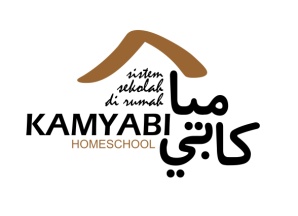 SEMESTER 2 TAHUN 2013/2014Pelajaran	: matematikaWaktu	: 90 MenitKelas		: v (lima)PETUNJUK1. Sebelum mengerjakan baca Surat Al Fatihah, shalawat kepada Nabi SAW, dan Berdoa2. Baca Soal dengan tenang dan teliti3. Kerjakan Ujian sesuai waktu yang ditentukan dengan jujurJAWABLAH DENGAN MELINGKARI JAWABAN A, B, C, ATAU D YANG KAMU ANGGAP PALING BENAR !Berikut ini yang menunjukkan sifat distributife  adalah …a.  12 + 23 = 23 + 12	b.  (6 + 8 ) + 12 = 6 + (8 + 12)c.  (15 x 18) + 20  = 20 + (15 x 18)	d.  2 x (12 + 24) = (2 x 12) + (2 x 24)36 jika dibulatkan ke puluhan terdekat menjadi …a.  30	b.  35c.  40	d  45Hasil taksiran yang tepat untuk 128 + 485 ke ratusan terdekat adalah …a.  300	b.  400c.  500	d.  600Jika faktorisasi dari 20 = 22 x 5 dan faktorisasi dari 35 = 5 x 7, maka FPB 20 dan 35 adalah …a.  2	b.  4c.  5	d.  7Pak Sandi ketua RT 04, beliau adalah orang yang dermawan. Setiap 4 hari membagikan sebagian hasil panen tebunya, setiap 6 hari membagikan hasil panen kopinya. Jadi  Pak Sandi membagikan hasil panen tebu dan kopi bersama-sama setelah ……. hari lagia.  8	b.  12c.  16	d.  24(– 25) – 34 = p, maka nilai p yang benar adalah …a.  – 59 	b.  – 9 c.  9 	d.  59Adik sedang mengerjakan soal seperti  ini (– 36) x (– 12), dia mengalami kesulitan. Menurut kamu hasil yang benar dari soal adik tersebut  adalah …a.  – 432 	b.  – 423 c.  423	d.  43212 – 6 x 5 merupakan operasi hitung bilangan bulat campuran, hasil yang paling benar adalah  …a.  – 30 	b.  – 18 c.  18	d.  30Di majalah pijar terdapat kuis seperti ini “maksud dari 62 adalah …”. Jika kamu ingin mengikuti dan menjawab yang benar,  maka jawabanmu adalah …a.  62 = 6 + 6	b.  62 = 6 - 6c.  62 = 6 x 6	d.  62 = 6 : 6Hasil yang benar dari 132 adalah …a.  13	b.  26c.  169	d.  196n x n = 1.024, sama artinya dengan  jadi nilai n yang benar adalah  …a.  12	b.  24c.  32	d.  34Kamar mandi di masjid berbentuk persegi dengan luas 16m2. Kamar mandi itu memiliki panjang sisi  … meter.a.  12	b.  9c.  6	d.  4Untuk menghadapi Ulangan Umum Bersama  Semester Ganjil  Tahun Pelajaran 2009/2010 se Kecamatan Pasrujambe, Wulan sudah menyiapkan diri belajar hingga larut malam. Dia menutup belajar dengan do’a tepat pukul sepuluh malam. Penulis pukul sepuluh malam dalam notasi 24 jam yang benar adalah …a.  00.10	b.  10.00c.  22.00	d.  00.223 jam + 240 detik = … menita.  73	b.  184c.  243	d.  420Meskipun usianya   sudah mencapai 12 windu namun Pak Yogik tetap sehat bugar, ternyata beliau bisa tetap sehat karena semua yang ia makan adalah makanan yang halal. Umur Pak Yogik sama dengan  ….. tahuna.  52	b.  60c.  96	d.  120Jika sudut siku-siku dibagi dua sama besar, maka besarnya adalah …a.  300	b.  450c.  900	d.  1800 	Besar sudut pada gambar a  ….. kali besar sudut pada gambar b.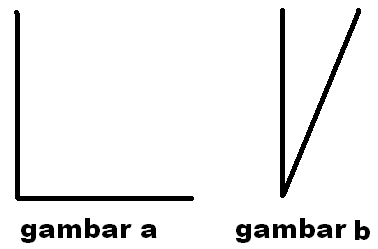 	a.  2	b.  4	c.  6	d.  8Mardan adalah salah satu siswa SD Negeri yang ada di Kecamatan Pasrujambe. Meskipun dia anak desa namun semangat belajarnya luar biasa, tidak kalah dengan anak kota. Setiap hari dia berangkat sekolah berjalan kaki dengan kecepatan 20  m/menit, jika dia berjalan selama 30 menit. Jarak rumah Mardan kesekolah adalah … a.  15 meter	b.  50 meterc.  60 meter	d.  600 meter 	Luas persegi panjang 96 cm2. Maka Luas trapesium … cm2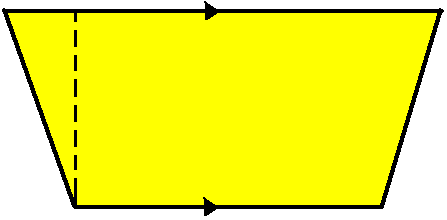 	a.  8  	b.  15  	c.  32  	d.  96  Gambar di samping adalah Trapesium Sama Kaki. Luasnya adalah  … cm2a.  38	b.  80c.  120	c.  240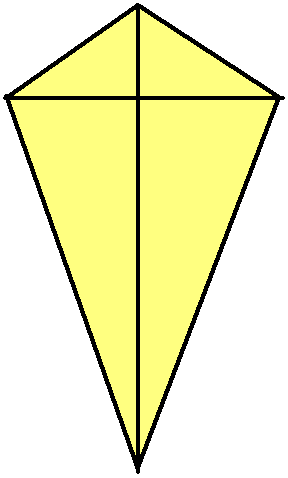  	Gambar di samping adalah Layang-layang.  Panjang AC = 100 mm dan panjang BD = 	50 mm. Luasnya adalah  … mm2	a.  150	b.  300	c.  2.500	d.  5.000Sebuah ubin berbentuk trapesium siku-siku akan dipasang di teras rumah Pak Sandi. Tinggi trapesium tersebut 10 cm, sedangakan sisi sejajarnya masing-masing 12 cm dan 20 cm. berapa cm2 luas ubin tersebut ?a.  160	b.  240c.  640	d.  5.120Pak Yogik adalah pengrajin layang-layang, setiap musim layang-layang dia selalu membuat untuk dijual kepelangganya. Layang-layangnya berbagai ukuran sesuai dengan permintaan. Ukuran yang paling kecil dengan panjang diagonal satu 20 cm, dan diagonal dua 40 cm. berapa luas layang-layang paling kecil milik pak yogik?a.  800	b.  400c.  60	d.  30Panjang rusuk Kubus 8 m, maka volumenya adalah … m3a.  16	b.  24c.  64	d.  512Balok kayu dengan panjang 10 cm, lebar 6 cm, dan tinggi 2 cm. maka volumenya …. cm3a.  12	b.  18c.  60	d.  120ISILAH TITIK-TITIK DI BAWAH INI DENGAN BENAR !345 jika dibulatkan ke ratusan teredekat menjadi …Faktorisasi prima dari 40 adalah …Faktor Persekutuan Terbesar (FPB) dari 24 dan 36 adalah …12 hari sekali Ita belajar bersama Nunik, sedangkan Elsa belajar bersama Nunik setiap 9 hari.  Maka Nunik, Ita, dan Elsa akan belajar bersama-sama lagi setelah   …   hari lagi.Hasil dari (– 24) + (– 40) adalah … 242 - 232 = … = …10 dasawarsa – 5 lustrum = … tahun600 km/jam = ….. m/menitKubus dengan volume 512 dm3, memiliki panjang sisi … dmISILAH TITIK-TITIK DI BAWAH INI DENGAN BENAR !Bu Risa memiliki 12 bibit lele, 20 bibit ikan gabus, dan 24 bibit ikan pari. Ia ingin menaruh ikan-ikan tersebut pada kolam dengan jumlah yang sama tiap bibit ikan pada kolam. Berapa kolam yang dibutuhkan agar bibit ikan terbagi rata ?…………………………………………………………………………………………………………………………………………………………………………………….…………………………………………………………………………………………………………………………………………………………………………………….Hasil yang benar dari (– 12) – 24 : (- 6) ? …………………………………………………………………………………………………………………………………………………………………………………….…………………………………………………………………………………………………………………………………………………………………………………….Widia   pergi ke Lumajang   mengendarai sepeda motor dengan kecepatan 20 km/jam. Jarak Lumajang ke rumah Widia 40 km. Jika Widia berangkat pukul 08.00 maka pukul berapa Widia sampai di Lumajang ?…………………………………………………………………………………………………………………………………………………………………………………….…………………………………………………………………………………………………………………………………………………………………………………….Meja makan berbentuk trapesium siku-siku memiliki 2 panjang sisi sejajar masing-masing 2 m dan 4 m, jika tingginya 3 m. berapa m2 luas meja makan tersebut ?…………………………………………………………………………………………………………………………………………………………………………………….…………………………………………………………………………………………………………………………………………………………………………………….Kolam renang berbentuk Balok memiliki panjang 20 dm, lebar 11 dm, dan kedalam kolam 2 dm. jika kolam terisi air penuh berapa liter air yang ada dalam kolam ? …………………………………………………………………………………………………………………………………………………………………………………….…………………………………………………………………………………………………………………………………………………………………………………….